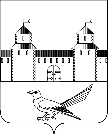 от   13.02.2017 № 297-пВ соответствии с Бюджетным кодексом Российской Федерации, Федеральным законом от 06.10.2003 №131-ФЗ  «Об общих принципах организации местного самоуправление в Российской Федерации»,  постановлением администрации Сорочинского городского округа от 10.11.2015 №529-п «Об утверждении порядка разработки, реализации и оценки эффективности  муниципальных программ Сорочинского городского округа Оренбургской области» ( с учетом изменений и дополнений), постановлением администрации г.Сорочинска от 29.09.2014г. № 343-п «О внесении изменений в муниципальные программы администрации города Сорочинска Оренбургской области»,  распоряжением администрации Сорочинского городского округа Оренбургской области от 18.01.2016 №16-р «О приведении муниципальных  программ в соответствии с требованием постановления администрации Сорочинского городского округа Оренбургской области от 10.11.2015 №529-п «Об утверждении порядка разработки, реализации и оценки эффективности  муниципальных программ Сорочинского городского округа Оренбургской области», распоряжением администрации Сорочинского городского округа от 11.11.2016 № 1191-р « О внесении изменений в распоряжение администрации города Сорочинска от 25.07.2013 года № 1186-р «Об утверждении  перечня муниципальных программ муниципального образования город Сорочинск   Оренбургской   области», руководствуясь статьями 32,35,40 Устава муниципального образования Сорочинский городской округ Оренбургской области администрация Сорочинского городского округа Оренбургской области постановляет:        1. Внести  в постановление администрации города Сорочинска Оренбургской области от 11.10.2013 г. №329-п «Об утверждении муниципальной программы «Экономическое развитие  Сорочинского городского округа Оренбургской области на 2014-2020 годы» (в редакции постановлений от 20.12.2013 № 439-п, от 10.10.2014 № 370-п, от 15.10.2015  № 473-п, от 18.12.2015 № 751-п, от 04.03.2016 № 229-п, от 18.04.2016 № 555-п, от 25.05.2016 № 755-п, от 25.07.2016 № 1302-п, от 23.12.2016 № 2290-п)  следующие изменения:1.1. Муниципальную программу «Экономическое развитие  Сорочинского городского округа Оренбургской области на 2014-2020 годы» изложить в новой редакции, согласно приложению.2. Контроль за исполнением настоящего постановления возложить на заместителя главы администрации городского округа по экономике и управлению имуществом Павлову Е.А.3.  Установить, что настоящее постановление вступает в силу после его официального опубликования. 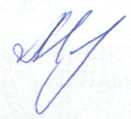 Глава муниципального образованияСорочинский городской округ                                                            Т.П. МелентьеваРазослано: в дело, прокуратуре, ОУИ, Управление финансов, отдел по экономике, Павловой Е.А., Кузнецову В.Г.    Приложение к постановлению администрации Сорочинского городского округа Оренбургской области от  13.02.2017 № 297-п Муниципальная программа «Экономическое развитие   Сорочинского городского округа Оренбургской области  на 2014-2020 годы»Сорочинск – 2017г. ПАСПОРТМуниципальной программы «Экономическое развитие Сорочинского городского округаОренбургской области на 2014-2020 годы» Общая характеристика экономики городского округаСорочинский городской округ находится на западе Оренбургской области. Граничит с Красногвардейским, Новосергиевским, Ташлинским, Грачевским, Тоцким районами. В соответствии с Законом Оренбургской области от 15 декабря 2014 года N 2824/781-V-ОЗ «Об объединении муниципальных образований Сорочинского района Оренбургской области с городским округом город Сорочинск» с 1 июня 2015 года Сорочинский городской округ объединил 15 самостоятельных сельских поселений Сорочинского района (Баклановский, Бурдыгинский, Войковский, Гамалеевский, Матвеевский, Михайловский Первый, Михайловский Второй, Николаевский, Первокрасный, Пронькинский, Родинский, Романовский, Рощинский, Толкаевский, Федоровский сельсоветы). При этом Сорочинский район, как муниципальное образование, был ликвидирован. Такое преобразование стало самым масштабным преобразованием последних лет на территории области. Это событие имеет историческое значение и для города, и для района, и для Оренбургской области в целом. Преобразование повлекло за собой изменение всех существенных показателей жизнедеятельности городского округа. Изменения затронули как управленческую структуру, так и экономическую основу местного самоуправления. Городской округ существенно расширил свои границы, увеличилась численность населения, изменилось число организаций бюджетного сектора. Муниципальное образование приобрело мощнейший потенциал для собственного развития.Основу экономического потенциала Сорочинского городского округа составляют крупные и средние промышленные предприятия, субъекты малого предпринимательства и организации сельского хозяйства. В структуре промышленности Сорочинского городского округа наибольший удельный вес имеют предприятия, осуществляющие свою деятельность в обрабатывающем производстве, а также предприятия по производству и распределению электроэнергии, газа и воды.Промышленное производство оказывает значительное влияние на развитие экономики городского округа.Основой экономического развития Сорочинского городского округа   являются Общество с ограниченной ответственностью «Сорочинскхлебопродукт», Общество с ограниченной ответственностью Мясокомбинат «Сорочинский», Общество с ограниченной ответственностью «Сорочинский маслоэкстракционный завод».Общество с ограниченной ответственностью «Сорочинскхлебопродукт» - это многоцелевой производственный комплекс с высоко-производительным оборудованием. Предпрятие осуществляет приемку, подработку, сушку и отгрузку зерна и семян подсолнечника. ООО «Сорочинскхлебопродукт» производит муку ржаную, комбикорм, крупу гречневую, крупу перловую, горох, пшено и др., а также расфасовывает весь ассортимент круп и сахара. Реализация зерна и готовой продукции осуществляются через коммерческий отдел предприятия и представительство в г. Москва.ООО Мясокомбинат «Сорочинский»: Экономическая политика предприятия предусматривает:1. Закуп в живом весе КРС и свинейПроизводство и реализация: - мясо и мясопродукты: - колбасные изделия: ежедневно производится более 120-ти наименований; - жиры пищевые: говяжий и свиной высших сортов; - мясные полуфабрикаты: 10 наименований; - мука мясокостная. Сорочинский мясокомбинат в течение последних лет несомненный лидер экономики Оренбургской области. Лидирующие позиции на рынке удерживаются благодаря современным технологиям, инновационной политике в производстве и маркетинге, высокому профессионализму работников предприятия. Для производства колбас и деликатесов на мясокомбинате используется отечественное сырьё и современное импортное оборудование, позволяющее осуществлять контроль качества и соблюдение рецептур. Своя оптовая и розничная сеть позволяет донести до потребителя продукцию с минимальной наценкой и наименьшими потерями качества товара.В 3 квартале 2015 года  введен в эксплуатацию Сорочинский маслоэкстракционный завод по производству растительного масла. Данный завод  ориентирован на использовании сырья местных производителей сельхозпродукции. Администрацией Сорочинского городского округа принимаются меры по развитию инвестиционной привлекательности территории и улучшению социально- экономического развития городского округа. В сфере сельского хозяйства в Сорочинском городском округе работают два крупных сельскохозяйственных предприятия: по растениеводству - ООО «Бурдыгинское» и птицеводству - ООО «Птицефабрика Родина», 8 малых предприятий, 28 КФХ, 4,5 тысячи ЛПХ.Большинство сельскохозяйственных предприятий специализируется на растениеводческой отрасли. В общем объеме произведенной продукции 30 % производится населением, 49 % приходится на долю сельскохозяйственных организаций и 21% – на долю КФХ.         Малое и среднее предпринимательство занимает важное место в экономике, оперативно реагирует на изменение рыночной конъюнктуры и приобретает в современных условиях особую значимость.        По состоянию на 01 января 2015года в Сорочинском городском округе было зарегистрировано 260 малых предприятий, 1173 индивидуальных предпринимателя состояли на налоговом учете.         Важным сектором экономики  является  потребительский рынок, представляющий  собой разветвленную сеть магазинов, предприятий общественного питания и оказания  платных услуг.          В рамках реализации национального проекта «Доступное жилье» привлекаются субъекты малого предпринимательства к строительству жилья (ИП Таран, ООО «Еврострой» ИП Ананьев А.П.)          В целях продвижения продукции и услуг субъектов малого предпринимательства на рынках  городского округа и области проводятся выставки - ярмарки, ярмарки выходного дня.          Наряду с устойчивым социально-экономическим развитием Сорочинского городского округа сохраняется ряд  недостатков и нерешённых проблем, связанных с бюджетным планированием, повышением эффективности бюджетных расходовДля решения этих задач  необходимо принять решения и реализовать комплекс мер по внедрению программно-целевых принципов организации деятельности органов исполнительной власти  Сорочинского городского округа.Приоритеты  экономической политики администрации                                              городского округа Основные направления развития муниципального образования Сорочинский городской округ на ближайшую перспективу определены в Стратегии социально-экономического развития Сорочинского городского округа до 2020 года и на период до 2030 года.Главная стратегическая цель развития Сорочинского городского округа – стабильное социально-экономическое развитие Сорочинского городского округа в целях повышения уровня и улучшения качества жизни каждого жителя.Стратегические направления развития Сорочинского городского округа:1. Поддержка сложившихся и развитие новых отраслей экономики, рост бюджетного потенциала Сорочинского городского округа.2. Укрепление имиджа Сорочинского городского округа, как территории, привлекательной для инвесторов, проживания и отдыха.3. Создание благоприятной среды жизнедеятельности населения и его социальной защищенности.Одной из основных составляющих первого стратегического направления развития Сорочинского городского округа является развитие индустрии отдыха, оздоровления и туризма.Цель реализации данного стратегического направления развития – создание на территории Сорочинского городского округа новой высокоэффективной и конкурентоспособной отрасли экономики, обеспечивающей дополнительные доходы бюджету, занятость населения и предоставляющей широкие возможности для организованного отдыха жителей Сорочинского городского округа.Второе направление стратегического развития невозможно без развития и увеличения объемов жилищного строительства с одновременным обеспечением необходимого уровня инфраструктуры Сорочинского городского округа.Цель данного направления – обеспеченность населения доступным и комфортным жильем.Создание благоприятной среды жизнедеятельности населения и его социальной защищенности базируется на следующих задачах:-обеспечение максимального удовлетворения потребностей населения в товарах, бытовых и платных услугах;-развитие современной сети здравоохранения с повышенным качеством медицинских услуг, снижение уровня заболеваемости населения;-развитие дошкольной и школьной образовательной сети, обеспечивающей воспитание всесторонне развитого человека;-развитие сети учреждений культуры, библиотек, физкультурно-оздоровительных объектов, максимально доступных населению по месту жительства, создание условий для здорового образа жизни;-обеспечение социальных гарантий и социальной защиты населения и т.д.Цель реализации данного стратегического направления развития – создание комфортной среды проживания населения, обеспечивающей достойный образ жизни и активное долголетие. Целью муниципальной  программы «Экономическое развитие Сорочинского городского округа Оренбургской области на 2014-2020 годы» является создание условий для обеспечения устойчивого развития экономики и повышения эффективности муниципального управления в Сорочинском городском округе.        В ходе реализации Программы необходимо решение следующих задач:      -Повышение эффективности системы муниципального планирования и прогнозирования, деятельности органов исполнительной власти и местного самоуправления;       -содействие развитию малого и среднего предпринимательства (далее - МСП) в Сорочинском городском округе;        -развитие государственного кадастра недвижимости на территории Сорочинского городского округа;         - создание благоприятных условий для развития торговли Сорочинского городского округа.Основными ожидаемыми результатами реализации муниципальной программы  должны стать:-Повышение эффективности муниципального управления;- Обеспечение  качества   и   безопасности товаров  и  совершенствования  механизма   защиты   прав потребителей при приобретении товаров и торговых услуг;-Планомерная и последовательная реализация государственной политики по эффективному использованию земли и иной недвижимости.- Развитие сферы торговли для наиболее полного удовлетворения потребностей населения.Достижение перечисленных конечных результатов должно явиться итогом согласованных действий не только со стороны администрации Сорочинского городского округа, но и предприятий городского округа и индивидуальных предпринимателей. . Перечень показателей (индикаторов) муниципальной программы Сведения о показателях (индикаторах) муниципальной программы, подпрограмм муниципальной программы и их значениях представлены в Приложении №1 к настоящей Программе. 4. Перечень основных мероприятий муниципальной программы Перечень основных мероприятий муниципальной программы представлен в Приложении № 2 к настоящей Программе.5.    Ресурсное обеспечение реализации муниципальной программыРесурсное обеспечение реализации муниципальной программы представлено в Приложении № 3 к настоящей Программе.6. Анализ рисков реализации муниципальной программы и описание мер управления рисками К рискам в ходе реализации муниципальной программы относятся:возможные изменения в социально-экономической и политической обстановке Российской Федерации, а также в финансово-бюджетной сфере;изменения федерального и областного законодательства, определяющего систему основных мероприятий Программы;возможные изменения структуры управления реализацией Программы в ближайшие годы;нарушение сроков реализации, как отдельных мероприятий, так и всей программы в целом;ограничение финансирования по причине неблагоприятных социально-экономических процессов в муниципальном образовании.Для исключения рисков невыполнения задач муниципальной программы необходимо:координировать деятельность участников подпрограмм по реализации мероприятий подпрограмм муниципальной программы;контролировать достижение поставленных на определенном этапе задач;осуществлять проведение аналитических мероприятий подпрограмм муниципальной программы;осуществлять своевременную корректировку показателей и мероприятий подпрограмм муниципальной программы;регулярно осуществлять информационную поддержку реализации мероприятий подпрограмм муниципальной программы;проводить повышение квалификации и переподготовку муниципальных служащих.7. Сведения об основных мерах правового регулирования в сфере реализации муниципальной программы.Сведения об основных мерах правового регулирования в сфере реализации муниципальной программы представлены в Приложении № 4 к настоящей Программе.	                                                                                                                                                                                                             Приложение № 1                                                                                                                                                                                                              к муниципальной программе                                                                                                                                                                                                             «Экономическое развитие                                                                                                                                                                                                             Сорочинского городского                                                                                                                                                                                                               округа Оренбургской области                                                                                                                                                                                                             на 2014-2020 годы»СведенияО показателях (индикаторах) муниципальной программы,подпрограмм муниципальной программы и их значениях                                                                                                                                                                                                     Приложение №2                                                                                                                                                                                                     к муниципальной программе                                                                                                                                                                                                     «Экономическое развитие                                                                                                                                                                                                     Сорочинского городского                                                                                                                                                                                                       округа Оренбургской области                                                                                                                                                                                                     на 2014-2020 годы»                                                                                                                 ПЕРЕЧЕНЬосновных мероприятий муниципальной программы (подпрограммы)                                                                                                                                                                                              Приложение №3                                                                                                                                                                                              к муниципальной программе                                                                                                                                                                                              «Экономическое развитие                                                                                                                                                                                              Сорочинского городского                                                                                                                                                                                                округа Оренбургской области                                                                                                                                                                                              на 2014-2020 годы»Ресурсное обеспечениереализации муниципальной программы                                                                                                                                                           тыс. руб.  Приложение № 4                                                                                                                                                                                                        к муниципальной программе                                                                                                                                                                                                        «Экономическое развитие                                                                                                                                                                                                        Сорочинского городского                                                                                                                                                                                                          округа Оренбургской области                                                                                                                                                                                                        на 2014-2020 годы»Сведенияоб основных мерах  правового регулирования в сфере реализации муниципальной программы«Экономическое развитие Сорочинского городского округа Оренбургской области на 2014-2020 годы»                                                                                                     Приложение №6                                                                                                     к муниципальной программе                                                                                                     «Экономическое развитие                                                                                                   Сорочинского городского округа                                                                                  Оренбургской области                                                                             на 2014-2020 годы»  ПАСПОРТ  подпрограммы «Поддержка и развитие   малого и среднего предпринимательства  в Сорочинском городском округе  на 2014-2020  годы » муниципальной программы  «Экономическое развитие Сорочинского городского округа на 2014-2020 годы»            ( далее Подпрограмма) Общая характеристика развития малого и среднего предпринимательства                                               городского округаРазвитие малого и среднего бизнеса является неотъемлемым элементом рыночной системы хозяйствования, соответствующим цели экономических реформ в России - созданию эффективной конкурентной экономики, обеспечивающей высокий уровень и качество жизни населения.Социальная значимость малого и среднего бизнеса определяется массовостью группы собственников - владельцев малых и средних предприятий и их наемных работников, общая численность которых является одной из наиболее существенных характеристик любой страны с развитой рыночной экономикой. Именно в секторе МСП создается и находится в обороте основная масса материальных ресурсов.Исходя из этого, основной целью политики развития и поддержки предпринимательства является создание политических, правовых и экономических условий для свободного развития малого и среднего предпринимательства. В настоящее время предпринимательство, являясь одной из самых эффективных форм организации производственной и непроизводственной деятельности, оказывает существенное влияние на экономическое развитие Сорочинского городского округа по направлениям: насыщение потребительского рынка качественными товарами и услугами местного производства; решение проблем повышения уровня жизни и вопросов занятости населения; увеличение налоговых платежей в бюджетную систему. В связи с этим дальнейшее развитие МСП как рыночного института, обеспечивающего формирование конкурентной среды, самозанятость населения и стабильность налоговых поступлений, рассматривается администрацией городского округа как одна из приоритетных стратегических задач.Растет банковская сеть, предлагающая предпринимательству различные программы кредитования - от краткосрочных займов до долгосрочных инвестиционных кредитов. Субъекты МСП активно вступают в кредитные отношения с банками, развивается деятельность лизинговых компаний, субъекты МСП привлекаются к выполнению муниципальных заказов.Анализ проблем и потребностей малого и среднего бизнеса Сорочинского городского округа, обозначенных на встречах с бизнес-сообществом, определил необходимость выстраивания системы поддержки малого и среднего предпринимательства Сорочинского городского округа более эффективным образом.При относительно небольших бюджетных затратах, используя ресурс малого и среднего бизнеса, можно эффективно решать проблемы, связанные с:- сокращением потребительского спроса;- снижением уровня доходов населения;- формированием иждивенческой психологии определенной его части;- сокращением поступлений в бюджеты всех уровней и т.д.При разработке подпрограммы развития малого и среднего предпринимательства учитывались следующие факторы, отражающие существующую ситуацию:- недостаточность сведений о состоянии бизнес-среды, отсутствие системы регулярного мониторинга и получения обратной связи от бизнес-сообщества, что затрудняет качественную оценку эффективности мероприятий Подпрограммы и своевременное принятие управленческих решений;- недостаточная информированность населения и предпринимателей о действующих программах поддержки;- неравномерное распределение малых и средних предприятий по сферам деятельности (большинство предприятий сосредоточено в розничной торговле, мала доля инновационных предприятий);- низкий уровень использования современных управленческих и информационных технологий;- сложность доступа к финансовым ресурсам;- недостаток квалифицированных кадров;- сложности для начала бизнеса "с нуля";- недостаточный уровень соблюдения норм трудового законодательства и охраны труда на малых предприятиях.Изменение динамики развития малого предпринимательства обусловлено общей макроэкономической ситуацией в Сорочинском городском округе, регионе и стране в целом.Положительные тенденции развития сектора малого предпринимательства замедляются вследствие воздействия внешних факторов, обусловленных кризисными явлениями в экономике.  Для предпринимателей Сорочинского городского округа остаются актуальными следующие проблемы:высокая арендная плата за помещения;рост цен на энергоносители, сырье;трудности при сертификации, лицензировании, получении других разрешительных документов.При существующих проблемах развития малого и среднего бизнеса, ограниченности ресурсов у самих субъектов малого и среднего предпринимательства и ресурсов бюджетов всех уровней применение программно-целевого метода позволит обеспечить постановку конкретной цели, отбор наиболее результативных первоочередных мероприятий, контроль над использованием средств и эффективностью реализации подпрограммы.В последние годы в российской политике и экономике наметились положительные тенденции на улучшение общей среды деятельности субъектов МСП. Меры Правительства РФ по дебюрократизации экономики и созданию условий для развития МСП способствовали расширению предпринимательской инициативы, росту количества субъектов МСП, увеличению объемов оборота и инвестиций в основной капитал малых и средних предприятий.2. Приоритеты  политики органов местного самоуправления в сфере реализации подпрограммы «Поддержка и развитие   малого и среднего предпринимательства  в Сорочинском городском округе  на 2014-2020  годы », цель, задачи и показатели  (индикаторы) их достиженияВ Стратегии социально-экономического развития Сорочинского городского округа до 2020 года и на период до 2030 года определены перспективы развития малого и среднего предпринимательства:- создание и развитие инфраструктуры поддержки субъектов малого предпринимательства (бизнес-инкубаторов и др.);- поддержка субъектов малого и среднего предпринимательства, производящих и реализующих импортозамещающие и экспортоорентированные товары (работы, услуги);- развитие системы кредитования субъектов малого и среднего предпринимательства;- создание и развитие инфраструктуры поддержки субъектов малого и среднего предпринимательства в научно-технической сфере;- реализация иных мероприятий по поддержке и развитию малого и среднего предпринимательства (например, вовлечение молодежи в предпринимательскую деятельность);Настоящая подпрограмма разработана в соответствии с Федеральным законом РФ от 24.07.2007 г. N 209-ФЗ «О развитии малого и среднего предпринимательства  в Российской Федерации»,   на основе анализа современного состояния МСП в Сорочинском городском округе,   с учетом результатов исполнения  программы «О развитии малого и среднего предпринимательства в г. Сорочинске   на 2012 - 2014 гг.»Основной целью подпрограммы является обеспечение оптимальных условий для устойчивого развития МСП в Сорочинском городском округе, обеспечение роста количественных показателей развития инновационного и производственного малого и среднего бизнеса, формирование более результативных форм его поддержки.В том случае, если малый и средний бизнес становится способным накапливать достаточный для расширенного инвестирования финансовый капитал, он приобретает стратегическую роль. Для достижения поставленной цели должен быть решен ряд задач посредством выполнения разработанных программных мероприятий. Прирост количества малых и средних предприятий - один из основных индикаторов качества экономической среды.Вместе с тем, применение программно-целевого метода к решению проблем в сфере малого предпринимательства в Сорочинском городском округе сопряжено с возможными отклонениями в промежуточных результатах,  из-за влияния внешних факторов.В целях управления указанными рисками в процессе реализации подпрограммы предусматривается:осуществление эффективного управления;мониторинг выполнения подпрограммы, регулярный анализ и, при необходимости, ежегодная корректировка и ранжирование индикаторов и показателей, а также мероприятий подпрограммы;перераспределение объемов финансирования в зависимости от динамики и темпов достижения поставленных целей, изменений во внешней среде.Меры поддержки, предусмотренные подпрограммой, распространяются на субъекты малого и среднего предпринимательства, зарегистрированные и осуществляющие деятельность на территории Сорочинского городского округа, данные субъекты не должны  находиться в стадии реорганизации, ликвидации или банкротства в соответствии с законодательством Российской Федерации, иметь необходимые разрешительные документы в случаях, установленных федеральным законодательством для отдельных видов деятельности.Поддержка субъектам малого и среднего предпринимательства администрацией Сорочинского городского округа оказывается по следующим направлениям:- предоставление грантов начинающим предпринимателям на развитие собственного бизнеса;-предоставление муниципальных преференций. В соответствии с Федеральным законом от 26.07.2006 № 135-ФЗ «О защите конкуренции» преференции предоставляются субъектам малого и среднего предпринимательства на основании нормативно – правового акта органа местного самоуправления.Муниципальная преференция может предоставляться путем передачи в аренду или безвозмездное пользование муниципального имущества муниципального образования Сорочинский городской округ, в том числе свободных земельных участков, зданий, строений, сооружений, нежилых помещений, оборудования, машин, механизмов, установок, транспортных средств, инвентаря, инструментов, на возмездной основе, безвозмездной основе или на льготных условиях.Поддержка бизнеса оказывает существенное влияние на процессы, происходящие на предприятиях малого и среднего бизнеса. Насколько эта система эффективно работает и оказывает влияние на развитие предпринимательства в Сорочинском городском округе можно определить по состоянию бизнеса.Сведения о показателях (индикаторах) подпрограммы  и их значения представлены в приложении № 1 к настоящей Программе.      3 .Перечень и характеристика основных мероприятий подпрограммыДостижение целей и решение задач подпрограммы осуществляются путем скоординированного выполнения комплекса основных мероприятий, который включает в себя следующие направления:совершенствование внешней среды для развития предпринимательства;информационное обеспечение субъектов МСП;финансовая поддержка МСП;Перечень основных мероприятий подпрограммы представлен в приложении № 2  к настоящей Программе.4. Информация о ресурсном обеспечении подпрограммыРесурсное обеспечение реализации подпрограммы представлено в приложении № 3 к настоящей Программе.               5. Информация о значимости подпрограммы для достижения целей муниципальной программы          Коэффициент значимости подпрограммы для достижения цели муниципальной программы признается равным 0,05.                                                                         Приложение №7                                                                                               к муниципальной программе                                                                                          «Экономическое развитие                                                                                                      Сорочинского городского округа                                                                                      Оренбургской области                                                                                на 2014-2020 годы»ПАСПОРТ  подпрограммы «Создание системы кадастра недвижимости и управления земельно-имущественным комплексом на территории Сорочинского городского округа на 2014-2020 годы» муниципальной программы  «Экономическое развитие Сорочинского городского округа Оренбургской области на 2014-2020 годы»  (далее  Подпрограмма) Общая характеристика сферы реализации подпрограммы Подпрограмма «Создание системы кадастра недвижимости и управления земельно-имущественным комплексом на территории муниципального образования Сорочинский городской округ на 2014 – 2020 годы» (далее - подпрограмма) направлена на развитие государственного кадастра недвижимости на территории муниципального образования  Сорочинский городской округ, как информационной структуры, которая обеспечивает реализацию земельно-имущественных отношений, основанных на различных формах собственности на землю, объекты недвижимости. Создаваемая система государственного кадастрового учета объектов недвижимости должна обеспечить реализацию земельно-имущественных отношений в интересах укрепления экономики, обеспечения гарантий прав собственности и иных вещных прав на недвижимое имущество, формирования источника информации об объектах недвижимости, обеспечения сведений по налогооблагаемой базе.Подпрограмма определяет основные цели и задачи в сфере управления муниципальным имуществом (движимое, недвижимое), проведение приватизации данного имущества, и распоряжения земельными ресурсами, находящиеся в муниципальной собственности и государственная собственность на которые не разграничена, определяет систему мероприятий по их достижению с указанием сроков реализации, ресурсному обеспечению, планируемых показателей и ожидаемых результатов ее реализации.При проведении государственного кадастрового учета сохраняется ряд проблем с определением и согласованием границ земельных участков, что является негативным фактором при регистрации прав на землю и создании налоговой базы. При выявлении бесхозяйных объектов в результате инвентаризации, а также при проверке использования объектов недвижимости на территории муниципального образования, необходимо проводить постановку данных объектов на кадастровый учет с целью дальнейшего их оформления в муниципальную собственность. Наличие качественной основы для ведения государственного кадастра недвижимости позволяет осуществлять контроль за выполнением кадастровых работ, выполняемых кадастровыми инженерами и их точностными характеристиками.На пополнение доходной части местного бюджета влияют такие факторы, как оформление и постановка на государственный кадастровый учет земельных участков и объектов недвижимости, их рыночная оценка (права собственности или права аренды), поступление арендной платы на основании заключенных договоров аренды земельных участков, договоров аренды помещений и иного имущества, доходы от продажи земельных участков, от приватизации муниципального имущества, выявление и взыскание недоимки и задолженности по платежам и др.В связи с совершенствованием действующего законодательства возникает необходимость повышения квалификации специалистов, а также оборудование рабочих мест современными технологическими средствами.В настоящее время основными прогнозируемыми результатами в сфере управления и распоряжения муниципальным имуществом и земельными ресурсами являются:оформление имущества и земельных участков в муниципальную собственность, включая бесхозяйные объекты, невостребованные паевые земли,проведение приватизации муниципального имущества и получение доходов от продажи муниципального имущества (движимого и недвижимого),поступление в городской бюджет максимально возможных в текущей экономической ситуации неналоговых доходов.Приоритеты политики органов местного самоуправления в сфере  реализации подпрограммы, цель, задачи и  показатели ( индикаторы) их достиженияВ Стратегии социально-экономического развития Сорочинского городского округа до 2020 года и на период до 2030 года определены перспективы развития городского округа.Одним из направлений стратегического развития является увеличение объемов жилищного строительства с одновременным обеспечением необходимого уровня инфраструктуры Сорочинского городского округа. Для этого необходимо увеличить формирование и постановку на кадастровый учет земельных участков с разрешенным использованием для размещения домов малоэтажной жилищной застройки.Основными целями Подпрограммы являются:создание условий обеспечения гарантий прав собственности и иных вещных прав на недвижимое имущество;совершенствование системы налогового и неналогового администрирования, формирование достоверного источника информации об объектах недвижимости, используемого в целях налогообложения;совершенствование муниципальных услуг, оказываемых организациям, гражданам, а также органам государственной власти и органам местного самоуправления на территории муниципального образования Сорочинский городской округ.Для достижения указанных целей предусматривается решение следующих задач:развитие государственного кадастра недвижимости на территории муниципального образования Сорочинский городской округ;распоряжение в границах муниципального образования земельными ресурсами, находящиеся в муниципальной собственности и государственная собственность на которые не разграничена, и муниципальным имуществом;повышение эффективности и открытости проведения приватизации муниципального имущества,обеспечение поступлений в местный бюджет неналоговых доходов от продажи и аренды земельных участков, находящихся в муниципальной собственности и государственная собственность на которые не разграничена, от продажи муниципального имущества (движимого и недвижимого), обеспечение эффективного использования земли и иной недвижимости, вовлечение их в оборот (оформление невостребованной паевой земли на территории муниципального образования, бесхозяйных объектов в муниципальную собственность)Решение задач осуществляется через реализацию подпрограммных мероприятий, согласованных по срокам реализации и объемам их финансирования.Сроки реализации подпрограммы: 2014 - 2020 годы.Важнейшие целевые индикаторы подпрограммы представлены в приложении № 1 к настоящей программе. 3. Перечень и характеристика основных мероприятий подпрограммыМероприятия, обеспечивающие реализацию подпрограммы, являются системными и направлены на решение поставленных задач: проведение организационных мероприятий и мероприятий по финансированию расходов за счет заявленных в подпрограмме источников финансирования.Перечень мероприятий подпрограммы и объемы их финансирования из местного бюджета представлены в приложении № 2 к настоящей программе.3.1. Основное мероприятие «Распоряжение в границах муниципального образования земельными ресурсами, находящиеся в муниципальной собственности и государственная собственность на которые не разграничена, и муниципальным имуществом»Распоряжение в границах муниципального образования земельными ресурсами, находящиеся в муниципальной собственности и государственная собственность на которые не разграничена, и муниципальным имуществом, включает в себя:проведение кадастровых работ по земельным участкам, по объектам недвижимости;проведение рыночной оценки стоимости земельных участков, объектов движимого и недвижимого имущества, определение размера арендной платы за земельные участки, объекты движимого и недвижимого имущества, в том числе передаваемых в аренду или собственность путем проведения торгов (конкурсов, аукционов);приобретение программного обеспечения, в том числе лицензионное обслуживание.Предоставление муниципальных услуг, оказываемых отделом по управлению муниципальным имуществом и земельным отношениям администрации Сорочинского городского округа организациям и гражданам на территории муниципального образования Сорочинский городской округ, осуществляется в соответствии с утвержденными административными регламентами «Предоставление в собственность, постоянное (бессрочное) пользование, аренду земельных участков,  находящихся в собственности муниципального образования и земельных участков, государственная собственность на которые не разграничена, физическим и юридическим лицам», «Заключение договора аренды земельного участка», «Предоставление в аренду, безвозмездное пользование имущества, находящегося в собственности муниципального образования».Расходы на финансирование мероприятия за счет средств местного бюджета в 2014 – 2020 годах составят 6 465,8 тыс. рублей.Основное мероприятие «Оснащение средствами вычислительной и информационно-коммуникационной техники»Приобретение средств вычислительной и информационно-коммуникационной техники (компьютеры, принтеры, многофункциональные устройства, сканеры, факсы, источники бесперебойного питания и др.) позволит оснастить рабочие места специалистов и предоставлять муниципальные услуги в электронном виде.Расходы на финансирование мероприятия за счет средств местного бюджета в 2014 – 2020 годах составят 94,2 тыс. рублей.Основное мероприятие «Подготовка и переподготовка кадров» Специалисты  отдела по управлению муниципальным имуществом и земельным отношениям администрации Сорочинского городского округа пройдут обучение по вопросам организации и методологии проведения работ по разграничению государственной собственности на землю и по государственной кадастровой оценке, правовым основам учета недвижимости, приобретению и прекращению прав на землю; по оформлению имущества в муниципальную собственность, по вопросам информационно-технического обеспечения в сфере управления земельными ресурсами, реформирования и регулирования земельных и имущественных отношений. Обучение специалистов производится за счет средств, предусмотренных настоящей подпрограммой, только на территории Российской Федерации.Расходы на финансирование мероприятия за счет средств местного бюджета в 2014 – 2020 годах составят 30,0 тыс. рублей.4. Информация о ресурсном обеспечении подпрограммыРесурсное обеспечение реализации подпрограммы за счет средств местного бюджета по годам, ответственному исполнителю, направлениям расходования средств в 2014 - 2020 годах приведено в приложении № 3 к настоящей программе.Объемы финансирования подпрограммы подлежат ежегодному уточнению с учетом состава мероприятий подпрограммы, достижения целевых показателей, сроков реализации и других факторов.              5. Информация о значимости подпрограммы для достижения целей муниципальной программы       Коэффициент значимости подпрограммы для достижения цели муниципальной программы признается равным 0,81.                                                   Приложение №8                                                                        к муниципальной программе                                                                   «Экономическое развитие                                                                                Сорочинского городского округа                                                              Оренбургской области                                                         на 2014-2020 годы»	ПАСПОРТ  подпрограммы «Развитие торговли в Сорочинском городском округе на  2016-2020 годы » муниципальной программы  «Экономическое развитие города Сорочинска на 2014-2020 годы» ( далее Подпрограмма) Общая характеристика сферы реализации подпрограммы           В   Сорочинском городском округе  развита торговая сеть, которая включает   266 стационарных торговых объектов и 120 нестационарных торговых объектов. Общая торговая площадь предприятий стационарной торговли   составляет  28,55 тыс.кв.м., нестационарной 1,26  тыс.кв.м. Наиболее крупными торговыми предприятиями и индивидуальными предпринимателями являются: ИП Таран И.А. (торговая сеть «Весна»), ИП Волкова Л.Н. (торговый двор «Маяк»), ИП Папикян А.Р. (торговая сеть «Ностальжи»), ИП Астахова Е.А. (торговая сеть «Пластик»), Сорочинское райпо.             На территории Сорочинского городского округа действует единственный розничный (специализированный) рынок (Райпо) площадью 1,68 тыс. кв. м. на 136 мест и универсальная розничная ярмарка (Райпо) площадью 4,7 тыс.кв. м. на 190 мест.В целях обеспечения населения дешевыми, качественными товарами непосредственно от сельхозпроизводителя на территории Сорочинского городского округа  проводятся ярмарка «Выходного дня» по реализации сельскохозяйственной продукции. В период рыночных преобразований наибольшее развитие в Сорочинском городском округе получила нестационарная торговая сеть. В 2015 году в связи с объединением муниципальных образований город Сорочинск и Сорочинский район были внесены изменения в схему размещения нестационарных торговых объектов, и  предусмотрены места для 120 торговых объектов.Проблема качества реализуемых товаров и качества предоставляемых услуг на потребительском рынке городского округа сегодня особо актуальна. Доля некачественных товаров отдельных групп, реализуемых в розничной торговле, остается значительной (мясо, обувь). В целях усиления контроля над ценами, ежемесячно осуществляется мониторинг цен по 40 видам наименований  продуктов питания.         Для развития торгового предпринимательства необходимы как минимум два основных условия:        - относительно устойчивый спрос на продаваемые товары (поэтому обязательно хорошее знание рынка);      -более низкая закупочная цена товаров у производителей, что позволяет предпринимателям возместить торговые издержки и получить необходимую прибыль.             Торговое предпринимательство связано с относительно высоким уровнем риска, особенно при организации торговли промышленными товарами длительного пользования.             Потенциал предпринимательства значительно возрос, но в  этой сфере также  существует ряд проблем, которые нужно решать, а именно:- Большие суммы отчислений в пенсионный фонд;- Высокая арендная плата, за торговые места;- Трудности при сертификации, лицензировании, получении других разрешительных документов;- Рост цен на энергоносители, сырье, тарифы.         При существующих проблемах развития малого и среднего бизнеса ( ограниченность ресурсов у самих субъектов малого и среднего бизнеса, отсутствие бюджетных денежных средств), пока остаются открытыми такие вопросы,  как создание центров правовой поддержки предпринимателей, открытие муниципальных бизнес инкубаторов.Подпрограмма «Развитие торговли в Сорочинском городском округе на  2016-2020 годы» направлена на развитие торговли в Сорочинском городском округе, которую сдерживает ряд факторов:недостаток собственных финансовых средств;рост налоговых платежей, арендной платы, тарифов на энергоносители и коммунальные услуги;высокий процент кредитной ставки;     Все перечисленные факторы влияют на развитие и совершенствование инфраструктуры потребительского рынка городского округа, создавая тем самым конкурентную среду. Борьба за покупателя влияет на внедрение инновационных форм и методов обслуживания в предприятиях торговли. Вместе с тем состояние и тенденции развития торговли свидетельствуют также о наличии в этом секторе экономики ряда проблем, требующих решения.      Основной задачей подпрограммы «Развитие торговли в Сорочинском городском округе на  2016-2020 годы» является развитие торговли в отдаленных, труднодоступных и малонаселенных пунктах Сорочинского городского округа.2. Приоритеты политики органов местного самоуправления в сфере  реализации подпрограммы, цель, задачи и  показатели ( индикаторы) их достиженияРеализация Подпрограммы будет способствовать выполнению задач, определенных Стратегией развития Сорочинского городского округа до 2030 года и на период до 2030 года и  позволит наиболее полно удовлетворять потребности населения городского округа в товарах и услугах, обеспечить их экономическую и физическую доступность, улучшить торговое обслуживание сельских жителей.К перспективным направлениям развития торговой деятельности на территории городского округа  относятся следующие:оптимизация размещения торговых объектов на территории муниципального образования, повышение эффективности их деятельности;изучение и внедрение передового опыта  по обеспечению населения  услугами торговли;стимулирование деловой активности торговых предприятий и организации взаимодействия между хозяйствующими субъектами, осуществляющими торговую деятельность, и хозяйствующими субъектами-  производителями и поставщиками товаров, путем организации и проведения выставок, ярмарок, иных мероприятий организационного характера.Показателями (индикаторами) решения задач и достижения цели подпрограммы будут являться:            - Увеличение оборота розничной торговли на душу населения к 2020 г не менее чем на 9,6%.            -Количество торговых объектов хозяйствующих субъектов, внесенных в торговый реестр к 2020 году не менее 260 единиц.3. Перечень и характеристика основных   мероприятий подпрограммы Подпрограмма не включает в себя ведомственные целевые программы.Достижение целей и решение задач подпрограммы осуществляются путем скоординированного выполнения комплекса основных мероприятий, которыми предусмотрено проведение мониторинга состояния торговой отрасли с целью оптимизации и формирования современной торговой инфраструктуры, обеспечение экономической и территориальной доступности товаров и услуг торговли населению района.Для решения задачи по созданию благоприятных условий для развития торговли  в Подпрограмме предусмотрены мероприятия по совершенствованию правового регулирования в сфере торговли и развитию торговой инфраструктуры.Подробный перечень мероприятий подпрограммы с указанием сроков реализации представлен в приложении №2 к настоящей Программе.4. Информация о ресурсном обеспечении подпрограммы          Ресурсное обеспечение реализации подпрограммы за счет средств местного бюджета по годам, ответственному исполнителю, направлениям расходования средств в 2014 - 2020 годах приведено в приложении № 3 к настоящей Программе.Объемы финансирования подпрограммы подлежат ежегодному уточнению с учетом состава мероприятий подпрограммы, достижения целевых показателей, сроков реализации и других факторов.              5. Информация о значимости подпрограммы для достижения целей муниципальной программыКоэффициент значимости подпрограммы для достижения цели муниципальной программы признается равным 0,04.Администрация Сорочинского городского округа Оренбургской области                                            П О С Т А Н О В Л Е Н И Е О внесении изменений в постановление администрации города Сорочинска Оренбургской области от 11.10.2013 г. №329-п «Об утверждении муниципальной программы «Экономическое развитие  Сорочинского городского округа Оренбургской области на 2014-2020 годы» (в редакции постановлений от 20.12.2013  № 439-п, от 10.10.2014 № 370-п, от 15.10.2015 № 473-п, от 18.12.2015 № 751-п, от 04.03.2016 № 229-п, от 18.04.2016 № 555-п, от 25.05.2016 № 755-п, от 25.07.2016 № 1302-п, от 23.12.2016 № 2290-п) Ответственный исполнитель муниципальной  программыАдминистрация Сорочинского городского округа Оренбургской областиСоисполнители муниципальной программы ОтсутствуютУчастники муниципальной программыОтсутствуютПодпрограммы муниципальной программы1. « Поддержка и развитие малого и среднего предпринимательства в Сорочинском городском округе на 2014-2020 годы».2. « Создание системы кадастра недвижимости и управления земельно-имущественным комплексом на территории  Сорочинского городского округа на 2014 - 2020 годы».3. «Развитие торговли в Сорочинском городском округе на 2016-2020 годы».Цели муниципальной программыСоздание условий для обеспечения устойчивого развития экономики и повышения эффективности муниципального управления в Сорочинском городском округе.Задачи муниципальной программыПовышение эффективности системы муниципального планирования и прогнозирования, деятельности органов исполнительной власти и местного самоуправления;Содействие развитию малого и среднего предпринимательства (далее - МСП) в Сорочинском городском округе;Развитие государственного кадастра недвижимости на территории Сорочинского городского округа;Развитие торговли на территории Сорочинского городского округа с целью наиболее полного удовлетворения потребностей населения в товарах и услугах торговли.Основные целевые индикаторы и показатели муниципальной программыДоля среднесписочной численности работников (без внешних совместителей) малых и средних предприятий в среднесписочной численности работников (без внешних совместителей) всех предприятий и организаций к концу 2020 года не менее 30%;Прирост оборота продукции (услуг), производимой малыми предприятиями (в том числе микропредприятиями) и индивидуальными предпринимателями ежегодно по сравнению с прошлым годом не менее 2%.Сроки реализации муниципальной программы2014-2020 годыОбъемы и источники финансирования муниципальной программы (тыс.руб.) с разбивкой по годам и  подпрограммамОбщий объем финансирования программы составляет   21 927,8 тыс. руб., в том числе:за счет средств областного бюджета – 1 077,9 тыс. руб.,  за счет средств местного бюджета – 20 849,9 тыс. руб.2014 год – 932,0 тыс. руб.;2015 год – 971,0 тыс.руб.;2016 год – 4 425,6 тыс. руб.;2017 год – 3 899,8 тыс. руб.;2018 год – 3 899,8 тыс. руб.2019 год- 3 899,8 тыс. руб.2020 год - 3 899,8 тыс. руб.Финансирование за счет средств местного бюджета-  20 849,9 тыс. руб.:2014 год – 932,0 тыс. руб.;2015 год – 971,0 тыс. руб.;2016 год – 3 411,3 тыс. руб.;2017 год – 3 883,9 тыс. руб.;2018 год – 3 883,9 тыс. руб.2019 год- 3 883,9 тыс. руб.2020 год - 3 883,9 тыс. руб.Финансирование  за счет средств  областного  бюджета -1077,9 тыс. руб.: 2014 год – 0 тыс. руб.;2015 год – 0 тыс. руб.;2016 год – 1014,3 тыс. руб.;2017 год – 15,9 тыс. руб.;2018 год – 15,9 тыс. руб.2019 год- 15,9 тыс. руб.2020 год - 15,9 тыс. руб.По подпрограмме  « Поддержка и развитие малого и среднего предпринимательства в Сорочинском городском округе на 2014-2020 годы» за счет средств местного бюджета – 417,2 тыс. руб.:2014 год – 60,0 тыс.руб.;2015 год – 60,0 тыс.руб.;2016 год – 57,2 тыс. руб.;2017 год – 60,0 тыс. руб.;2018 год – 60,0 тыс. руб.2019 год- 60,0 тыс. руб.2020 год - 60,0 тыс. руб.По подпрограмме « Создание системы кадастра недвижимости и управления земельно-имущественным комплексом на территории  Сорочинского городского округа на 2014 - 2020 годы» - за счет средств местного бюджета- 6 465,8 тыс. руб.:2014 год – 872,0 тыс.руб.;2015 год – 911,0 тыс.руб.;2016 год – 874,8 тыс. руб.;2017 год – 952,0 тыс. руб.;2018 год – 952,0 тыс. руб.;2019 год- 952,0 тыс. руб.;2020 год - 952,0 тыс. руб.;По подпрограмме « Развитие торговли в Сорочинском городском округе на 2016-2020годы» 297,0 тыс. руб.:2016 год – 233,4 тыс. руб.;2017 год – 15,9 тыс. руб.;2018 год – 15,9 тыс. руб.;2019 год- 15,9 тыс. руб.;2020 год - 15,9 тыс. руб.;Финансирование за счет средств местного бюджета- 19,1тыс. руб.:2016 год – 19,1 тыс. руб.;2017 год –0 тыс. руб.;2018 год – 0 тыс. руб.2019 год- 0 тыс. руб.2020 год - 0 тыс. руб.Финансирование  за счет средств  областного  бюджета -277,9 тыс. руб.:2016 год –214,3 тыс. руб.;2017 год – 15,9 тыс. руб.;2018 год – 15,9 тыс. руб.2019 год- 15,9 тыс. руб.2020 год – 15,9 тыс. руб.Основное мероприятие «Обеспечение реализации программы в рамках муниципальной программы «Экономическое развитие Сорочинского городского округа Оренбургской области на 2014-2020 годы» за счет средств в местного бюджета- 13 947,8 тыс. руб.:2016 год – 2 460,2 тыс. руб.;2017 год –2 871,9 тыс. руб.;2018 год – 2 871,9 тыс. руб.;2019 год- 2 871,9 тыс. руб.;2020 год - 2 871,9 тыс. руб.;Основное мероприятие «Стимулирование развития инвестиционной и инновационной деятельности в рамках муниципальной программы «Экономическое развитие Сорочинского городского округа Оренбургской области на 2014-2020 годы» за счет средств областного бюджета- 800,0 тыс. руб.:2016 год – 800,0 тыс. руб.;2017 год – 0 тыс. руб.;2018 год – 0 тыс. руб.;2019 год- 0 тыс. руб.;2020 год - 0 тыс. руб.;№п/пНаименование показателя (индикатора)Единица измеренияЗначение показателейЗначение показателейЗначение показателейЗначение показателейЗначение показателейЗначение показателейЗначение показателей№п/пНаименование показателя (индикатора)Единица измерения2014г2015г2016г2017г2018г2019г2020гМуниципальная программа «Экономическое развитие Сорочинского городского округаОренбургской области на 2014-2020 годы» Муниципальная программа «Экономическое развитие Сорочинского городского округаОренбургской области на 2014-2020 годы» Муниципальная программа «Экономическое развитие Сорочинского городского округаОренбургской области на 2014-2020 годы» Муниципальная программа «Экономическое развитие Сорочинского городского округаОренбургской области на 2014-2020 годы» Муниципальная программа «Экономическое развитие Сорочинского городского округаОренбургской области на 2014-2020 годы» Муниципальная программа «Экономическое развитие Сорочинского городского округаОренбургской области на 2014-2020 годы» Муниципальная программа «Экономическое развитие Сорочинского городского округаОренбургской области на 2014-2020 годы» Муниципальная программа «Экономическое развитие Сорочинского городского округаОренбургской области на 2014-2020 годы» 1Доля среднесписочной численности работников (без внешних совместителей) малых и средних предприятий в среднесписочной численности работников (без внешних совместителей) всех предприятий и организацийпроцентов--26272829302Прирост оборота продукции (услуг), производимой малыми предприятиями (в том числе микропредприятиями) и индивидуальными предпринимателямипроцентов к предыдущему году--47101214Подпрограмма 1 « Поддержка и развитие малого и среднего предпринимательства в Сорочинском городском округе на 2014-2020 годы»Подпрограмма 1 « Поддержка и развитие малого и среднего предпринимательства в Сорочинском городском округе на 2014-2020 годы»Подпрограмма 1 « Поддержка и развитие малого и среднего предпринимательства в Сорочинском городском округе на 2014-2020 годы»Подпрограмма 1 « Поддержка и развитие малого и среднего предпринимательства в Сорочинском городском округе на 2014-2020 годы»Подпрограмма 1 « Поддержка и развитие малого и среднего предпринимательства в Сорочинском городском округе на 2014-2020 годы»Подпрограмма 1 « Поддержка и развитие малого и среднего предпринимательства в Сорочинском городском округе на 2014-2020 годы»Подпрограмма 1 « Поддержка и развитие малого и среднего предпринимательства в Сорочинском городском округе на 2014-2020 годы»Подпрограмма 1 « Поддержка и развитие малого и среднего предпринимательства в Сорочинском городском округе на 2014-2020 годы»1.1Обеспеченность населения городского округа площадью торговых объектов на 1000 человеккв.м. 685,0690,0700,0705,0710,0712,0714,01.2Увеличение доли налоговых поступлений от субъектов малого и среднего предпринимательства в общей сумме налогов, поступающих в местный бюджетпроценты1,11,31,51,61,71,721,75Подпрограмма 2 « Создание системы кадастра недвижимости и управления земельно-имущественнымкомплексом на территории  Сорочинского городского округа на 2014 - 2020 годы»Подпрограмма 2 « Создание системы кадастра недвижимости и управления земельно-имущественнымкомплексом на территории  Сорочинского городского округа на 2014 - 2020 годы»Подпрограмма 2 « Создание системы кадастра недвижимости и управления земельно-имущественнымкомплексом на территории  Сорочинского городского округа на 2014 - 2020 годы»Подпрограмма 2 « Создание системы кадастра недвижимости и управления земельно-имущественнымкомплексом на территории  Сорочинского городского округа на 2014 - 2020 годы»Подпрограмма 2 « Создание системы кадастра недвижимости и управления земельно-имущественнымкомплексом на территории  Сорочинского городского округа на 2014 - 2020 годы»Подпрограмма 2 « Создание системы кадастра недвижимости и управления земельно-имущественнымкомплексом на территории  Сорочинского городского округа на 2014 - 2020 годы»Подпрограмма 2 « Создание системы кадастра недвижимости и управления земельно-имущественнымкомплексом на территории  Сорочинского городского округа на 2014 - 2020 годы»Подпрограмма 2 « Создание системы кадастра недвижимости и управления земельно-имущественнымкомплексом на территории  Сорочинского городского округа на 2014 - 2020 годы»2.1Количество земельных участков, по которым проводятся кадастровые работы и рыночная оценкаединиц6065691001201201202.2Количество объектов имущества (движимого и недвижимого), по которым проводятся кадастровые работы и рыночная оценкаединиц--35455050502.3Обеспечение совокупных поступлений в  бюджет муниципального образования Сорочинский городской округ, получаемых от сбора земельных платежей (арендная плата за земельные участки,  государственная собственность на которые не разграничена и находится в границах городских округов и доходы от продажи земельных участков)тыс. руб.15 05015 1001515023000210002600026000Подпрограмма 3 «Развитие торговли в Сорочинском городском округе на 2016-2020 годы»Подпрограмма 3 «Развитие торговли в Сорочинском городском округе на 2016-2020 годы»Подпрограмма 3 «Развитие торговли в Сорочинском городском округе на 2016-2020 годы»Подпрограмма 3 «Развитие торговли в Сорочинском городском округе на 2016-2020 годы»Подпрограмма 3 «Развитие торговли в Сорочинском городском округе на 2016-2020 годы»Подпрограмма 3 «Развитие торговли в Сорочинском городском округе на 2016-2020 годы»Подпрограмма 3 «Развитие торговли в Сорочинском городском округе на 2016-2020 годы»Подпрограмма 3 «Развитие торговли в Сорочинском городском округе на 2016-2020 годы»3.1Увеличение оборота розничной торговли на душу населенияв % к предыдущему году--8,69,09,29,39,43.2Количество торговых объектов хозяйствующих субъектов, внесенных в торговый реестрединиц--1001105000№п/пНомер и наименование основного мероприятияОтветственный исполнительОтветственный исполнительСрокСрокСрокСрокОжидаемый непосредственный результат (краткое описание)Ожидаемый непосредственный результат (краткое описание)Ожидаемый непосредственный результат (краткое описание)Последствия не реализации основного мероприятияПоследствия не реализации основного мероприятияСвязь с показателями муниципальной программы (подпрограммы)Связь с показателями муниципальной программы (подпрограммы)№п/пНомер и наименование основного мероприятияОтветственный исполнительОтветственный исполнительначала реализацииначала реализацииокончания реализацияокончания реализацияОжидаемый непосредственный результат (краткое описание)Ожидаемый непосредственный результат (краткое описание)Ожидаемый непосредственный результат (краткое описание)Последствия не реализации основного мероприятияПоследствия не реализации основного мероприятияСвязь с показателями муниципальной программы (подпрограммы)Связь с показателями муниципальной программы (подпрограммы)Подпрограмма 1 « Поддержка и развитие малого и среднего предпринимательства в Сорочинскомгородском округе на 2014-2020 годы»Подпрограмма 1 « Поддержка и развитие малого и среднего предпринимательства в Сорочинскомгородском округе на 2014-2020 годы»Подпрограмма 1 « Поддержка и развитие малого и среднего предпринимательства в Сорочинскомгородском округе на 2014-2020 годы»Подпрограмма 1 « Поддержка и развитие малого и среднего предпринимательства в Сорочинскомгородском округе на 2014-2020 годы»Подпрограмма 1 « Поддержка и развитие малого и среднего предпринимательства в Сорочинскомгородском округе на 2014-2020 годы»Подпрограмма 1 « Поддержка и развитие малого и среднего предпринимательства в Сорочинскомгородском округе на 2014-2020 годы»Подпрограмма 1 « Поддержка и развитие малого и среднего предпринимательства в Сорочинскомгородском округе на 2014-2020 годы»Подпрограмма 1 « Поддержка и развитие малого и среднего предпринимательства в Сорочинскомгородском округе на 2014-2020 годы»Подпрограмма 1 « Поддержка и развитие малого и среднего предпринимательства в Сорочинскомгородском округе на 2014-2020 годы»Подпрограмма 1 « Поддержка и развитие малого и среднего предпринимательства в Сорочинскомгородском округе на 2014-2020 годы»Подпрограмма 1 « Поддержка и развитие малого и среднего предпринимательства в Сорочинскомгородском округе на 2014-2020 годы»Подпрограмма 1 « Поддержка и развитие малого и среднего предпринимательства в Сорочинскомгородском округе на 2014-2020 годы»Подпрограмма 1 « Поддержка и развитие малого и среднего предпринимательства в Сорочинскомгородском округе на 2014-2020 годы»Подпрограмма 1 « Поддержка и развитие малого и среднего предпринимательства в Сорочинскомгородском округе на 2014-2020 годы»Подпрограмма 1 « Поддержка и развитие малого и среднего предпринимательства в Сорочинскомгородском округе на 2014-2020 годы»1.Основное мероприятие 1.1 «Организация мероприятий по развитию малого и среднего предпринимательства в Сорочинском городском округе»Администрация Сорочинского городского округаАдминистрация Сорочинского городского округа2014г2014г2020г2020гИнформирование населения и предпринимательского сообщества о политике Правительства Оренбургской области, муниципального образования Сорочинский городской округ в области государственного и муниципального регулирования МСП, механизмах государственной и муниципальной поддержки и общественного содействия развитию МСП. Продвижение товаров и услуг субъектов МСП городского округа на областные и российские региональные рынки.Информирование населения и предпринимательского сообщества о политике Правительства Оренбургской области, муниципального образования Сорочинский городской округ в области государственного и муниципального регулирования МСП, механизмах государственной и муниципальной поддержки и общественного содействия развитию МСП. Продвижение товаров и услуг субъектов МСП городского округа на областные и российские региональные рынки.Информирование населения и предпринимательского сообщества о политике Правительства Оренбургской области, муниципального образования Сорочинский городской округ в области государственного и муниципального регулирования МСП, механизмах государственной и муниципальной поддержки и общественного содействия развитию МСП. Продвижение товаров и услуг субъектов МСП городского округа на областные и российские региональные рынки.Снижение количества субъектов малого и среднего предпринимательства и как следствие уменьшение налоговых поступлений в бюджет от субъектов малого и среднего предпринимательстваСнижение количества субъектов малого и среднего предпринимательства и как следствие уменьшение налоговых поступлений в бюджет от субъектов малого и среднего предпринимательстваУвеличение доли налоговых поступлений от субъектов малого и среднего предпринимательства в общей сумме налогов, поступающих в местный бюджетУвеличение доли налоговых поступлений от субъектов малого и среднего предпринимательства в общей сумме налогов, поступающих в местный бюджетПодпрограмма 2 « Создание системы кадастра недвижимости и управления земельно-имущественнымкомплексом на территории  Сорочинского городского округа на 2014 - 2020 годы»Подпрограмма 2 « Создание системы кадастра недвижимости и управления земельно-имущественнымкомплексом на территории  Сорочинского городского округа на 2014 - 2020 годы»Подпрограмма 2 « Создание системы кадастра недвижимости и управления земельно-имущественнымкомплексом на территории  Сорочинского городского округа на 2014 - 2020 годы»Подпрограмма 2 « Создание системы кадастра недвижимости и управления земельно-имущественнымкомплексом на территории  Сорочинского городского округа на 2014 - 2020 годы»Подпрограмма 2 « Создание системы кадастра недвижимости и управления земельно-имущественнымкомплексом на территории  Сорочинского городского округа на 2014 - 2020 годы»Подпрограмма 2 « Создание системы кадастра недвижимости и управления земельно-имущественнымкомплексом на территории  Сорочинского городского округа на 2014 - 2020 годы»Подпрограмма 2 « Создание системы кадастра недвижимости и управления земельно-имущественнымкомплексом на территории  Сорочинского городского округа на 2014 - 2020 годы»Подпрограмма 2 « Создание системы кадастра недвижимости и управления земельно-имущественнымкомплексом на территории  Сорочинского городского округа на 2014 - 2020 годы»Подпрограмма 2 « Создание системы кадастра недвижимости и управления земельно-имущественнымкомплексом на территории  Сорочинского городского округа на 2014 - 2020 годы»Подпрограмма 2 « Создание системы кадастра недвижимости и управления земельно-имущественнымкомплексом на территории  Сорочинского городского округа на 2014 - 2020 годы»Подпрограмма 2 « Создание системы кадастра недвижимости и управления земельно-имущественнымкомплексом на территории  Сорочинского городского округа на 2014 - 2020 годы»Подпрограмма 2 « Создание системы кадастра недвижимости и управления земельно-имущественнымкомплексом на территории  Сорочинского городского округа на 2014 - 2020 годы»Подпрограмма 2 « Создание системы кадастра недвижимости и управления земельно-имущественнымкомплексом на территории  Сорочинского городского округа на 2014 - 2020 годы»Подпрограмма 2 « Создание системы кадастра недвижимости и управления земельно-имущественнымкомплексом на территории  Сорочинского городского округа на 2014 - 2020 годы»Подпрограмма 2 « Создание системы кадастра недвижимости и управления земельно-имущественнымкомплексом на территории  Сорочинского городского округа на 2014 - 2020 годы»1Основное мероприятие 2.1 «Распоряжение в границах муниципального образования земельными ресурсами, в том числе не разграниченными»Администрация Сорочинского городского округа Отдел по управлению муниципальным имуществом и земельным отношениям администрации Сорочинского городского округа Оренбургской областиАдминистрация Сорочинского городского округа Отдел по управлению муниципальным имуществом и земельным отношениям администрации Сорочинского городского округа Оренбургской областиАдминистрация Сорочинского городского округа Отдел по управлению муниципальным имуществом и земельным отношениям администрации Сорочинского городского округа Оренбургской области2014г2014г2020г2020гУвеличение поступлений земельного налога и арендной платы за землю в местный бюджет за счет выявления нерационально используемых и неиспользуемых земельных участков, увеличение арендной платы, уточнение площадей земельных участковУвеличение поступлений земельного налога и арендной платы за землю в местный бюджет за счет выявления нерационально используемых и неиспользуемых земельных участков, увеличение арендной платы, уточнение площадей земельных участковУвеличение поступлений земельного налога и арендной платы за землю в местный бюджет за счет выявления нерационально используемых и неиспользуемых земельных участков, увеличение арендной платы, уточнение площадей земельных участковСнижение поступлений земельного налога и арендной платы за землю в местный бюджетСнижение поступлений земельного налога и арендной платы за землю в местный бюджетПроведение кадастровых работ и рыночной  оценки земельных участков и  объектов недвижимостиПодпрограмма 3 «Развитие торговли в Сорочинском городском округе на 2016-2020 годы»Подпрограмма 3 «Развитие торговли в Сорочинском городском округе на 2016-2020 годы»Подпрограмма 3 «Развитие торговли в Сорочинском городском округе на 2016-2020 годы»Подпрограмма 3 «Развитие торговли в Сорочинском городском округе на 2016-2020 годы»Подпрограмма 3 «Развитие торговли в Сорочинском городском округе на 2016-2020 годы»Подпрограмма 3 «Развитие торговли в Сорочинском городском округе на 2016-2020 годы»Подпрограмма 3 «Развитие торговли в Сорочинском городском округе на 2016-2020 годы»Подпрограмма 3 «Развитие торговли в Сорочинском городском округе на 2016-2020 годы»Подпрограмма 3 «Развитие торговли в Сорочинском городском округе на 2016-2020 годы»Подпрограмма 3 «Развитие торговли в Сорочинском городском округе на 2016-2020 годы»Подпрограмма 3 «Развитие торговли в Сорочинском городском округе на 2016-2020 годы»Подпрограмма 3 «Развитие торговли в Сорочинском городском округе на 2016-2020 годы»Подпрограмма 3 «Развитие торговли в Сорочинском городском округе на 2016-2020 годы»Подпрограмма 3 «Развитие торговли в Сорочинском городском округе на 2016-2020 годы»Подпрограмма 3 «Развитие торговли в Сорочинском городском округе на 2016-2020 годы»1Основное мероприятие 3.1 «Развитие торговли в отдаленных, труднодоступных малонаселенных пунктах Сорочинского городского округа»Администрация Сорочинского городского округаАдминистрация Сорочинского городского округаАдминистрация Сорочинского городского округа2016г2016г2020г2020гОрганизация торгового обслуживания жителей отдаленных, труднодоступных и малонаселенных пунктов Сорочинского городского округа, а также населенных пунктов, в которых отсутствуют торговые объектыОрганизация торгового обслуживания жителей отдаленных, труднодоступных и малонаселенных пунктов Сорочинского городского округа, а также населенных пунктов, в которых отсутствуют торговые объектыОрганизация торгового обслуживания жителей отдаленных, труднодоступных и малонаселенных пунктов Сорочинского городского округа, а также населенных пунктов, в которых отсутствуют торговые объектыСнижение торгового обслуживания жителей отдаленных, труднодоступных и малонаселенных пунктовСнижение торгового обслуживания жителей отдаленных, труднодоступных и малонаселенных пунктовУвеличение оборота розничной торговли на душу населения2Основное мероприятие 3.2 «Формирование торгового реестра»Администрация Сорочинского городского округаАдминистрация Сорочинского городского округаАдминистрация Сорочинского городского округа2016г2016г2020г2020гФормирование информации по субъектам малого и среднего предпринимательства, осуществляющих торговую деятельностьФормирование информации по субъектам малого и среднего предпринимательства, осуществляющих торговую деятельностьФормирование информации по субъектам малого и среднего предпринимательства, осуществляющих торговую деятельностьНаличие не полной информации по субъектам малого и среднего предпринимательстваНаличие не полной информации по субъектам малого и среднего предпринимательстваКоличество торговых объектов хозяйствующих субъектов, внесенных в торговый реестрОсновное мероприятиеОсновное мероприятиеОсновное мероприятиеОсновное мероприятиеОсновное мероприятиеОсновное мероприятиеОсновное мероприятиеОсновное мероприятиеОсновное мероприятиеОсновное мероприятиеОсновное мероприятиеОсновное мероприятиеОсновное мероприятиеОсновное мероприятиеОсновное мероприятие1«Обеспечение реализации программы в рамках муниципальной программы «Экономическое развитие Сорочинского городского округа Оренбургской области на 2014-2020 годы»«Обеспечение реализации программы в рамках муниципальной программы «Экономическое развитие Сорочинского городского округа Оренбургской области на 2014-2020 годы»Администрация Сорочинского городского округаАдминистрация Сорочинского городского округа2016г2016г2020г2020г2020гВыполнение в полном объеме возложенных на отдел функций.Выполнение в полном объеме возложенных на отдел функций.№ п/пСтатусНаименованиемуниципальнойпрограммы,подпрограммы,Главный распорядитель бюджетных средствКод бюджетной классификацииКод бюджетной классификацииКод бюджетной классификацииОбъемы бюджетных ассигнованийОбъемы бюджетных ассигнованийОбъемы бюджетных ассигнованийОбъемы бюджетных ассигнованийОбъемы бюджетных ассигнований№ п/пСтатусНаименованиемуниципальнойпрограммы,подпрограммы,Главный распорядитель бюджетных средствГРСБРзПрЦСР2014г2015г2016г2017г2018г2019г2020г12345678910111213141.Муниципальная программа«Экономическое развитие Сорочинского городского округаОренбургской области на 2014-2020 годы»всего, в том числе:ХХХ9329714425,63899,83899,83899,83899,81.Муниципальная программа«Экономическое развитие Сорочинского городского округаОренбургской области на 2014-2020 годы»Администрация Сорочинского городского округа711ХХ9329711090,675,975,975,975,91.Муниципальная программа«Экономическое развитие Сорочинского городского округаОренбургской области на 2014-2020 годы»Отдел по управлению муниципальным имуществом и земельным отношениям администрации Сорочинского городского округа715ХХ3335,03823,93823,93823,93823,91.1Подпрограмма1« Поддержка и развитие малого и среднего предпринимательства в Сорочинском городском округе на 2014-2020 годы»всего, в том числе:ХХХ606057,2606060601.1Подпрограмма1« Поддержка и развитие малого и среднего предпринимательства в Сорочинском городском округе на 2014-2020 годы»Администрация Сорочинского городского округа711ХХ606057,2606060601.1.1Основное мероприятие«Организация мероприятий по развитию малого и среднего предпринимательства в Сорочинском городском округе»Администрация Сорочинского городского округа71171104120412151701515 1 01 70150606057,2606060601.1.1Основное мероприятие1. Организация и проведение конференций, семинаров и «круглых столов» по развитию малого и среднего предпринимательстваАдминистрация Сорочинского городского округа71171104120412151701515 1 01 701501515555551.1.1Основное мероприятие2. Проведение  конкурсов среди субъектов малого и среднего предпринимательстваАдминистрация Сорочинского городского округа71171104120412151701515 1 01 70150404037,2404040401.1.1Основное мероприятие3. Участие представителей малого и среднего бизнеса в городских, районных, областных презентационных мероприятиях (ярмарки, выставки, форумы) с целью продвижения работ, товаров и услуг, оказываемых и производимых на территории города.Администрация Сорочинского городского округа71171104120412151701515 1 01 701505515151515151.2Подпрограмма 2« Создание системы кадастра недвижимости и управления земельно-имущественнымкомплексом на территории  Сорочинского городского округа на 2014 - 2020 годы»всего, в том числе:ХХХ872911874,89529529529521.2Подпрограмма 2« Создание системы кадастра недвижимости и управления земельно-имущественнымкомплексом на территории  Сорочинского городского округа на 2014 - 2020 годы»Администрация Сорочинского городского округа711ХХ8729111.2Подпрограмма 2« Создание системы кадастра недвижимости и управления земельно-имущественнымкомплексом на территории  Сорочинского городского округа на 2014 - 2020 годы»Отдел по управлению муниципальным имуществом и земельным отношениям администрации Сорочинского городского округа715ХХ874,89529529529521.2.1Основное мероприятие«Распоряжение в границах муниципального образования земельными ресурсами, в том числе не разграниченными»Администрация Сорочинского городского округа711041215 2 00 000008729111.2.1Основное мероприятие«Распоряжение в границах муниципального образования земельными ресурсами, в том числе не разграниченными»Отдел по управлению муниципальным имуществом и земельным отношениям администрации Сорочинского городского округа715041215 2 01 00000874,89529529529521.2.1Основное мероприятие1.  Кадастровые работы по земельным участкам, рыночная оценка земельных участков и права аренды земельных участковАдминистрация Сорочинского городского округа71104121527017833,48451.2.1Основное мероприятие1.  Кадастровые работы по земельным участкам, рыночная оценка земельных участков и права аренды земельных участковОтдел по управлению муниципальным имуществом и земельным отношениям администрации Сорочинского городского округа715041215 2 01 70170786,7854,5874,5867,5867,51.2.1Основное мероприятие2. Программное обеспечениеАдминистрация Сорочинского городского округа7110412152701722,11.2.1Основное мероприятие2. Программное обеспечениеАдминистрация Сорочинского городского округа71104121527016 48,71.2.1Основное мероприятие2. Программное обеспечениеОтдел по управлению муниципальным имуществом и земельным отношениям администрации Сорочинского городского округа715041215 2 01 7016067,770,050,050,050,01.2.1Основное мероприятие3. «Оснащение средствами вычислительной и информационно-коммуникационной техники»Администрация Сорочинского городского округа7110412152701716,51.2.1Основное мероприятие3. «Оснащение средствами вычислительной и информационно-коммуникационной техники»Администрация Сорочинского городского округа71104121527016 12,31.2.1Основное мероприятие3. «Оснащение средствами вычислительной и информационно-коммуникационной техники»Отдел по управлению муниципальным имуществом и земельным отношениям администрации Сорочинского городского округа715041215 2 01 7016015,420,020,027,027,01.2.1Основное мероприятие4. «Подготовка и переподготовка кадров»Администрация Сорочинского городского округа7110412152701651.2.1Основное мероприятие4. «Подготовка и переподготовка кадров»Отдел по управлению муниципальным имуществом и земельным отношениям администрации Сорочинского городского округа715041215 2 01 7016057,57,57,57,51.3Подпрограмма3«Развитие торговли в Сорочинском городском округе на 2016-2020 годы».всего, в том числе:ХХХ233,415,915,915,915,91.3Подпрограмма3«Развитие торговли в Сорочинском городском округе на 2016-2020 годы».Администрация Сорочинского городского округа711ХХ233,415,915,915,915,91.3.1Основное мероприятие«Развитие торговли в отдаленных, труднодоступных малонаселенных пунктах Сорочинского городского округа»всего, в том числе:ХХХ216,200001.3.1Основное мероприятие«Развитие торговли в отдаленных, труднодоступных малонаселенных пунктах Сорочинского городского округа»Администрация Сорочинского городского округа711216,200001.3.1Основное мероприятие«Развитие торговли в отдаленных, труднодоступных малонаселенных пунктах Сорочинского городского округа»Администрация Сорочинского городского округа71100001.3.1Основное мероприятие1. Предоставление субсидий организациям торговли и индивидуальным предпринимателям, привлекаемым к организации торгового  обслуживания на возмещение стоимости горюче-смазочных материалов (ГСМ) при доставке автомобильным транспортом социально значимых товаров в отдаленные, труднодоступные и малонаселенные пункты Сорочинского городского округа, а также населенные пункты, в которых отсутствуют торговые объектывсего, в том числе:ХХХ216,200001.3.1Основное мероприятие1. Предоставление субсидий организациям торговли и индивидуальным предпринимателям, привлекаемым к организации торгового  обслуживания на возмещение стоимости горюче-смазочных материалов (ГСМ) при доставке автомобильным транспортом социально значимых товаров в отдаленные, труднодоступные и малонаселенные пункты Сорочинского городского округа, а также населенные пункты, в которых отсутствуют торговые объектыАдминистрация Сорочинского городского округа711041215 3 01 80610197,100001.3.1Основное мероприятие1. Предоставление субсидий организациям торговли и индивидуальным предпринимателям, привлекаемым к организации торгового  обслуживания на возмещение стоимости горюче-смазочных материалов (ГСМ) при доставке автомобильным транспортом социально значимых товаров в отдаленные, труднодоступные и малонаселенные пункты Сорочинского городского округа, а также населенные пункты, в которых отсутствуют торговые объектыАдминистрация Сорочинского городского округа711041215301 S061019,100001.3.2Основное мероприятие«Формирование торгового реестра»всего, в том числе:ХХХ0017,215,915,915,915,91.3.2Основное мероприятие«Формирование торгового реестра»Администрация Сорочинского городского округа711011315 3 02 809520017,215,915,915,915,91.4Основное мероприятие«Обеспечение реализации программы в рамках муниципальной программы «Экономическое развитие Сорочинского городского округа Оренбургской области на 2014-2020 годы»Отдел по управлению муниципальным имуществом и земельным отношениям администрации Сорочинского городского округа7157150412041215001000201500180080002440,220,02871,92871,92871,92871,91.5Основное мероприятие«Стимулирование развития инвестиционной и инновационной деятельности в рамках муниципальной программы «Экономическое развитие Сорочинского городского округа Оренбургской области на 2014-2020 годы»Администрация Сорочинского городского округа7110412150028058000800,00000№п/пВид нормативного правового актаОсновные положения нормативного правового актаОтветственный исполнитель и соисполнительОжидаемые сроки принятияОжидаемые сроки принятияОжидаемые сроки принятияПодпрограмма 1 « Поддержка и развитие малого и среднего предпринимательства в Сорочинскомгородском округе на 2014-2020 годы»Подпрограмма 1 « Поддержка и развитие малого и среднего предпринимательства в Сорочинскомгородском округе на 2014-2020 годы»Подпрограмма 1 « Поддержка и развитие малого и среднего предпринимательства в Сорочинскомгородском округе на 2014-2020 годы»Подпрограмма 1 « Поддержка и развитие малого и среднего предпринимательства в Сорочинскомгородском округе на 2014-2020 годы»Подпрограмма 1 « Поддержка и развитие малого и среднего предпринимательства в Сорочинскомгородском округе на 2014-2020 годы»Подпрограмма 1 « Поддержка и развитие малого и среднего предпринимательства в Сорочинскомгородском округе на 2014-2020 годы»Подпрограмма 1 « Поддержка и развитие малого и среднего предпринимательства в Сорочинскомгородском округе на 2014-2020 годы»Основное мероприятие 1.1«Организация мероприятий по развитию малого и среднего предпринимательства в Сорочинском городском округе»Основное мероприятие 1.1«Организация мероприятий по развитию малого и среднего предпринимательства в Сорочинском городском округе»Основное мероприятие 1.1«Организация мероприятий по развитию малого и среднего предпринимательства в Сорочинском городском округе»Основное мероприятие 1.1«Организация мероприятий по развитию малого и среднего предпринимательства в Сорочинском городском округе»Основное мероприятие 1.1«Организация мероприятий по развитию малого и среднего предпринимательства в Сорочинском городском округе»Основное мероприятие 1.1«Организация мероприятий по развитию малого и среднего предпринимательства в Сорочинском городском округе»Основное мероприятие 1.1«Организация мероприятий по развитию малого и среднего предпринимательства в Сорочинском городском округе»1Постановление администрации городского округа  «О награждении субъектов малого и среднего предпринимательства, в связи с празднованием Дня Российского предпринимательства»Отдел по экономике администрации Сорочинского городского округа2 квартал 2017г.2 квартал 2017г.2 квартал 2017г.2Распоряжение администрации городского округа  «О проведении смотра-конкурса на территории Сорочинского городского округа на лучшее праздничное оформление фасадов зданий и прилегающих к ним территорий»Отдел по экономике администрации Сорочинского городского округа4 квартал 2017г.4 квартал 2017г.4 квартал 2017г.3Постановление администрации городского округа  О внесении изменений в постановление администрации Сорочинского городского округа Оренбургской области от 17.03.2016 №318-п «О порядке предоставления  муниципальной преференции в целях    поддержки субъектов  малого   и    среднего предпринимательства в рамках   реализации отдельных мероприятий муниципальной программы «Экономическое развитие Сорочинского городского округа Оренбургской области на 2014-2020 годы»  подпрограммы «Поддержка и развитие малого и среднего предпринимательства в Сорочинском городском округе на 2014 - 2020 годы».Отдел по экономике администрации Сорочинского городского округаОтдел по управлению муниципальным имуществом и земельным отношениям администрации Сорочинского городского округа1 квартал 2017г.1 квартал 2017г.1 квартал 2017г.Основное мероприятие 1.2«Содействие выставочно-ярмарочной деятельности субъектов малого и среднего предпринимательства»Основное мероприятие 1.2«Содействие выставочно-ярмарочной деятельности субъектов малого и среднего предпринимательства»Основное мероприятие 1.2«Содействие выставочно-ярмарочной деятельности субъектов малого и среднего предпринимательства»Основное мероприятие 1.2«Содействие выставочно-ярмарочной деятельности субъектов малого и среднего предпринимательства»Основное мероприятие 1.2«Содействие выставочно-ярмарочной деятельности субъектов малого и среднего предпринимательства»Основное мероприятие 1.2«Содействие выставочно-ярмарочной деятельности субъектов малого и среднего предпринимательства»Основное мероприятие 1.2«Содействие выставочно-ярмарочной деятельности субъектов малого и среднего предпринимательства»1Постановление администрации городского округа  «Об участии субъектов малого и среднего  предпринимательства  в выставочно-ярмарочных мероприятиях»Отдел по экономике администрации Сорочинского городского округав течение годав течение годав течение годаПодпрограмма 2 « Создание системы кадастра недвижимости и управления земельно-имущественнымкомплексом на территории  Сорочинского городского округа на 2014 - 2020 годы»Подпрограмма 2 « Создание системы кадастра недвижимости и управления земельно-имущественнымкомплексом на территории  Сорочинского городского округа на 2014 - 2020 годы»Подпрограмма 2 « Создание системы кадастра недвижимости и управления земельно-имущественнымкомплексом на территории  Сорочинского городского округа на 2014 - 2020 годы»Подпрограмма 2 « Создание системы кадастра недвижимости и управления земельно-имущественнымкомплексом на территории  Сорочинского городского округа на 2014 - 2020 годы»Подпрограмма 2 « Создание системы кадастра недвижимости и управления земельно-имущественнымкомплексом на территории  Сорочинского городского округа на 2014 - 2020 годы»Подпрограмма 2 « Создание системы кадастра недвижимости и управления земельно-имущественнымкомплексом на территории  Сорочинского городского округа на 2014 - 2020 годы»Подпрограмма 2 « Создание системы кадастра недвижимости и управления земельно-имущественнымкомплексом на территории  Сорочинского городского округа на 2014 - 2020 годы»1Постановление администрации городского округа  «О присвоении адреса земельному участку»Управление архитектуры, градостроительства и капитального строительства администрации Сорочинского городского округав течение годав течение годав течение года2Постановление администрации городского округа  «О присвоении почтового адреса жилому помещению (дому, квартире)»Управление архитектуры, градостроительства и капитального строительства администрации Сорочинского городского округав течение годав течение годав течение года3Постановление администрации городского округа  «Об утверждении схемы расположения земельного участка на кадастровом плане или кадастровой карте территории»Управление архитектуры, градостроительства и капитального строительства администрации Сорочинского городского округав течение годав течение годав течение годаПодпрограмма 3 «Развитие торговли в Сорочинском городском округе на 2016-2020 годы»Подпрограмма 3 «Развитие торговли в Сорочинском городском округе на 2016-2020 годы»Подпрограмма 3 «Развитие торговли в Сорочинском городском округе на 2016-2020 годы»Подпрограмма 3 «Развитие торговли в Сорочинском городском округе на 2016-2020 годы»Подпрограмма 3 «Развитие торговли в Сорочинском городском округе на 2016-2020 годы»Подпрограмма 3 «Развитие торговли в Сорочинском городском округе на 2016-2020 годы»Подпрограмма 3 «Развитие торговли в Сорочинском городском округе на 2016-2020 годы»Основное мероприятие 3.1«Развитие торговли в отдаленных, труднодоступных малонаселенных пунктах Сорочинского городского округа»Основное мероприятие 3.1«Развитие торговли в отдаленных, труднодоступных малонаселенных пунктах Сорочинского городского округа»Основное мероприятие 3.1«Развитие торговли в отдаленных, труднодоступных малонаселенных пунктах Сорочинского городского округа»Основное мероприятие 3.1«Развитие торговли в отдаленных, труднодоступных малонаселенных пунктах Сорочинского городского округа»Основное мероприятие 3.1«Развитие торговли в отдаленных, труднодоступных малонаселенных пунктах Сорочинского городского округа»Основное мероприятие 3.1«Развитие торговли в отдаленных, труднодоступных малонаселенных пунктах Сорочинского городского округа»Основное мероприятие 3.1«Развитие торговли в отдаленных, труднодоступных малонаселенных пунктах Сорочинского городского округа»                                                                                                                                                                          Приложение № 5                                                                                                                                                                                                       к муниципальной программе                                                                                                                                                                                                        «Экономическое развитие                                                                                                                                                                                                        Сорочинского городского                                                                                                                                                                                                          округа Оренбургской области                                                                                                                                                                                                        на 2014-2020 годы» «Утверждаю»Глава муниципального образованияСорочинский городской округ________________   Т.П. Мелентьева(подпись,                 расшифровка подписи)__________________(дата утверждения)План                              реализации муниципальной программы «Экономическое развитие Сорочинского городского округаОренбургской области на 2014-2020 годы» на 2017 годОтветственный исполнитель ПодпрограммыАдминистрация Сорочинского городского округа Оренбургской областиУчастники ПодпрограммыОтсутствуютЦели Подпрограммы   -Реализация государственной политики  поддержки и развития малого и среднего предпринимательства в Сорочинском городском округе.   - Обеспечение   благоприятных   условий   для   развития   малого   и   среднего   предпринимательства   и   повышение  его  вклада в социально-экономическое развитие  городского округа.-Рост числа субъектов малого бизнеса с одновременным увеличением количества рабочих мест,  увеличением налоговых поступлений в бюджеты всех уровней.   Задачи Подпрограммы - Усовершенствование нормативно-правовой базы, регулирующей деятельность субъектов малого  и среднего предпринимательства (МСП).-Развитие    инфраструктуры    поддержки   малого  и среднего предпринимательства.- Повышение профессионализма кадров в предпринимательской среде, а также работников организаций инфраструктуры поддержки МСП.- Разработка мер по адресной поддержке предпринимателей и малых предприятий. - Сокращение административных барьеров при развитии МСП, упрощение административно-разрешительной и контролирующей практик, предполагающих преодоление бюрократических барьеров.-Расширение информационно-консультационного поля в сфере предпринимательства.Основные целевые индикаторы и показатели Подпрограммы-Обеспеченность населения города площадью торговых объектов на 1000 человек в 2020 году  не менее 714   кв. м.;-Увеличение доли налоговых поступлений от субъектов малого и среднего предпринимательства в общей сумме налогов, поступающих в местный бюджет в 2020 году на 1,75%. Сроки реализации Подпрограммы  2014-2020 годы Объемы и источники финансирования  Подпрограммы (тыс.руб.) с разбивкой по годамОбщий объем финансирования Подпрограммы за счет средств городского бюджета  417,2 тыс.руб., в том числе: 2014г. -  60,0 тыс. руб.2015г. -  60,0 тыс. руб.2016г. -  57,2 тыс. руб.2017г. -  60,0 тыс.руб.2018г. -  60,0 тыс.руб.2019г. – 60,0 тыс.руб.2020г. – 60,0 тыс.руб.Ответственный исполнитель подпрограммыОтдел по управлению муниципальным имуществом и земельным отношениям администрации Сорочинского городского округа Оренбургской областиУчастники подпрограммыОтсутствуютЦели  подпрограммы- создание условий для эффективного управления муниципальным имуществом на территории Сорочинского городского округа Оренбургской области, необходимых для выполнения муниципальных функций органами местного самоуправления, и отчуждения иного муниципального имущества- создание  условий для обеспечения гарантий прав собственности и иных вещных прав на недвижимое имущество;- совершенствование системы налогового и неналогового администрирования, формирование достоверного источника информации об объектах недвижимости, используемого в целях налогообложения;- совершенствование муниципальных услуг, оказываемых организациям, гражданам на территории Сорочинского городского округа.Задачи подпрограммыразвитие государственного кадастра недвижимости на территории муниципального образования Сорочинский городской округ;распоряжение в границах муниципального образования земельными ресурсами, находящиеся в муниципальной собственности и государственная собственность на которые не разграничена, и муниципальным имуществом;повышение эффективности и открытости проведения приватизации муниципального имущества,обеспечение поступлений в метный бюджет неналоговых доходов от продажи и аренды земельных участков, находящихся в муниципальной собственности и государственная собственность на которые не разграничена, от продажи муниципального имущества (движимого и недвижимого), обеспечение эффективного использования земли и иной недвижимости, вовлечение их в оборот (оформление невостребованной паевой земли на территории муниципального образования, бесхозяйных объектов в муниципальную собственность) Основные целевые индикаторы и показатели подпрограммы- количество земельных участков, по которым будут проведены кадастровые работы и определена  рыночная оценка  до конца  2020 года составит  не менее 654 земельных участков;- количество объектов имущества (движимого и недвижимого), по которым проводятся кадастровые работы и рыночная оценка до конца 2020 года  не менее  чем по 230 объектам;- обеспечение совокупных поступлений в  бюджет муниципального образования Сорочинский городской округ, получаемых от сбора земельных платежей (арендная плата за земельные участки, находящиеся в муниципальной собственности и государственная собственность на которые не разграничена, доходы от продажи земельных участков)  до конца 2020 года  не менее 26 000 тыс. руб.Сроки реализации подпрограммы2014 – 2020 годыОбъемы и источники финансирования подпрограммы (тыс. руб.) с разбивкой по годамОбщий объем финансирования подпрограммы за счет средств местного бюджета  6 465,8 тыс. руб., в т.ч.:2014 год – 872 тыс. руб.; 2015 год – 911 тыс. руб.; 2016 год – 874,8 тыс. руб.;2017 год – 952 тыс. руб.;2018 год – 952 тыс. руб.2019 год – 952 тыс. руб.2020 год – 952 тыс. руб.Ответственный исполнитель ПодпрограммыАдминистрация Сорочинского городского округа Оренбургской областиУчастники ПодпрограммыОтсутствуютЦели  ПодпрограммыРазвитие торговли на территории Сорочинского городского округа с целью наиболее полного удовлетворения потребностей населения в товарах и услугах торговлиЗадачи ПодпрограммыСоздание благоприятных условий для развития торговли;удовлетворение потребностей населения в качественных товарах и услугах;поддержка местных товаропроизводителей с целью повышения конкурентоспособностиОсновные целевые индикаторы и показатели ПодпрограммыУвеличение оборота розничной торговли на душу населения к 2020 г не менее чем на 9,4%.Количество торговых объектов хозяйствующих субъектов, внесенных в торговый реестр к 2020 году не менее 260 единиц.Сроки реализации Подпрограммы2016-2020 годыОбъем и источник финансирования Подпрограммы (тыс.руб.) с разбивкой по годамОбщий объем финансирования подпрограммы составляет 297,0 тыс. руб., в том числе:2016 год – 233,4 тыс. руб.;2017 год – 15,9 тыс. руб.;2018 год – 15,9 тыс. руб.;2019 год- 15,9 тыс. руб.;2020 год - 15,9 тыс. руб.;Финансирование за счет средств местного бюджета- 19,1тыс. руб., в том числе:2016 год – 19,1 тыс. руб.;2017 год –0 тыс. руб.;2018 год – 0 тыс. руб.2019 год- 0 тыс. руб.2020 год - 0 тыс. руб.Финансирование  за счет средств  областного  бюджета -277,9 тыс. руб., в том числе:2016 год –214,3 тыс. руб.;2017 год – 15,9 тыс. руб.;2018 год – 15,9 тыс. руб.2019 год- 15,9 тыс. руб.2020 год – 15,9 тыс. руб.